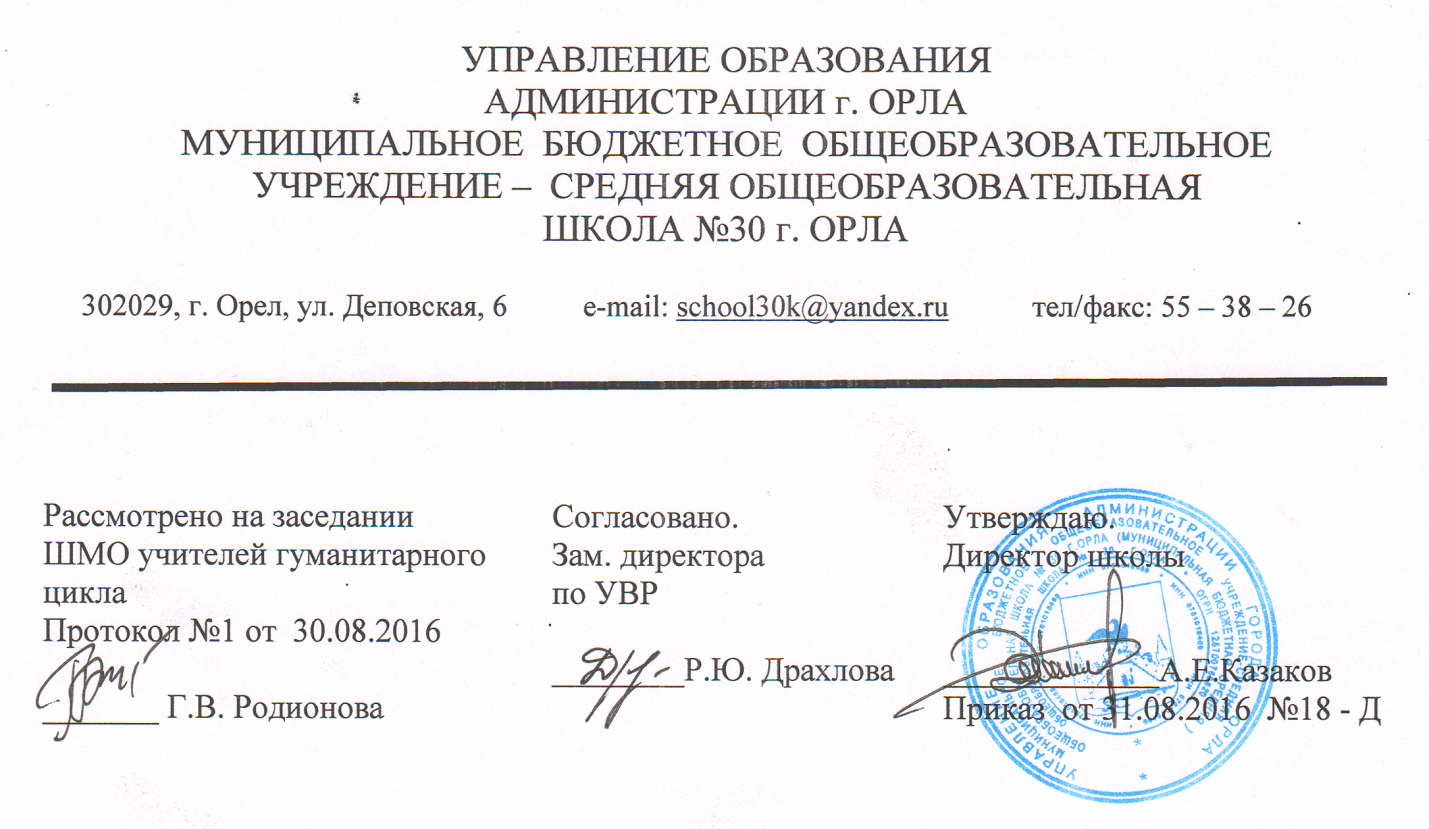                                               РАБОЧАЯ ПРОГРАММАпо учебному предмету «МИРОВАЯ ХУДОЖЕСТВЕННАЯ КУЛЬТУРА»Составитель: Кирюникова Е.И..Аннотация к рабочей программе по МХК (10-11 класс)Рабочая программа по мировой художественной культуре 10-11 классов составлена на основе Федерального компонента государственного стандарта среднего (полного) общего образования по мировой художественной культуре 10-11 классах общеобразовательных школ и в соответствии с авторской программой Л.А. Рапацкой. Планируемые результаты освоения учебного предмета «МХК» (10-11 класс)В результате изучения курса «Мировая художественная культура» учащиеся должны знать:основные эпохи в художественном развитии человечества;-культурные доминанты различных периодов в развитии мировой художественной культуры;-основные стили и направления в мировой художественной культуре;-роль и место классического художественного наследия в художественной культуре современности;особенности художественной культуры современного человечества и ее сложную структуру;выдающиеся памятники и произведения искусства различных эпох;основные художественные музеи России и мира.Уметь:-отличать произведения искусства различных стилей;-показывать на конкретных примерах место и роль художественной культуры России в мировой художественной культуре;-сформулировать свое оценочное суждение о произведениях и жанрах искусства;-пользоваться справочной литературой по искусству, анализировать и интерпретировать ее.-выполнять учебные и творческие задания (доклады, рефераты, сочинения, рецензии).Использовать приобретённые знания и умения в жизни.Содержание учебного предмета «МХК» (10 класс)Художественная культура Древнего Египта олицетворение вечности. Египетская мифология. Тотемизм. Идея вечной жизни – основа религии Древнего Египта. Культ мертвых. Архитектурный облик Древнего Египта. Одно из чудес света – пирамиды. Пирамида Хеопса. Изобразительное искусство. Скульптура – иная «ипостась» человека. Роль рельефов и росписей в убранстве гробниц и храмов. Усыпальница фараона Тутанхамона.Художественная культура Древней и средневековой Индии верность традиции. «Ведический» период. Брахманизм. Триединство богов Брахмы, Вишны и Шивы. Буддизм. Ступы – первые культовые памятники буддизма. Храмовое зодчество.Художественная культура Древнего и средневекового КитаяКитайская мифология. Лао Цзы. Даосизм. Конфуций. Знаменитая Великая китайская стена. Погребальные сооружения. Подражание природе. Буддизм.Возведение монастырей. Пагода. Искусство эпохи Тан. Величавая мощи и гармоничные формы архитектуры. Особенности изобразительного искусства. Декоративно-прикладное искусство. Музыкальный театр: популярное изложение мифов, исторических сюжетов, сказок.Художественная культура ЯпонииМироощущение японского художника. «Синтоизм» - религия японцев. Храмовое строительство. Моно-но-аварэ – «печальное очарование вещей». Танка – жанр лирической поэзии. Ямато-э – японская живопись. Фудзивара Таканобу. Икэбана – «цветы, которые живут». Дворцовые комплексы. Театр кабуки.Художественная культура мусульманского ВостокаИслам. Коран. Каллиграфия. Канонические установки искусства мусульманского Востока. Декоративность и ритм исламской культуры. Мечеть.Минареты. Техника орнамента. Арабеска. Иранская классическая поэзия Омар Хайям.II. Художественная культура Европы: становление христианской традиции Античность: колыбель европейской художественной культурыМифология. Человек – носитель природной красоты. Классический этап. Сократ. Платон. Древнегреческий театр. «Отец трагедии» Эсхил. Софокл. Еврипид. Храм Зевса в Олимпии. Акрополь. Скопас. Пракситель. Лисипп. Скульптура «Лаокоон». Венера Милосская. Театральные представления.Римская художественная культура. Архитектура. Форумы. Колизей. Пантеон. Настенные росписи.Библия 3ч. «Ветхий Завет». Книга Бытия. Шестоднев – сотворение мира.10 заповедей. Псалтырь. Ученики Иисуса. Евангельский образ Иисуса Христа.Художественная культура европейского СредневековьяКатолицизм. Православие. Традиции Византии. Храм Святая София. Уникальные мозаики. Иконы. Крестово-купольный храм. Иконостас. Литургия. Всенощное бдение. Романское искусство. Кафедральный собор. Пизанская башня. Готический стиль.Художественная культура итальянского Возрождения Античные образы. Идеалы гуманизма. Периоды итальянского Возрождения. «Божественная комедия» Данте Алигьери. Франческа Петрарка. Донателло.Мазаччо. Боттичелли «Рождение Венеры». Высокий Ренессанс – эпоха «Титанов Возрождения». Леонардо да Винчи. Рафаэль Санти. Микеланджело.Джорджоне. Тициан «Вознесение Марии».Северное ВозрождениеЯн ванн Эйк «Гентский алтарь», «Портрет супругов Арнольфини». И. Босха. Питер Брейгель Старший. Альбрехт Дюрер – титан Северного Возрождения.Художественная культура XVII вв.XVII – век барокко. Уильям Шекспир. Эль Греко «Апостолы Петр и Павел». Франсиско Сурбарана «Отрочество Марии». Диего Родригес де Сильва Веласкес «Менины». Символ фламандской живописи – Питер Пауль Рубенс. Антонис ванн Дейк. Творцы бытовой живописи – «малые голландцы». Ян Вермер «Девушка, читающая письмо». Творчество Рембранда – вершина голландского искусства. Символ римского барокко – Лоренцо Бернини.Художественная культура европейского Просвещения.Стиль рококо. Жан Антуан Ватто. Франсуа Буше. Искусство скульптуры Этьена-Мориса Фальконе. Классика английской литературы – Даниель Дефо, Джонатана Свифта. «Венская классическая школа» - плеяда гениев музыкального искусства. Венские классики – Гайдн, Моцарт. Бетховен.III. Духовно-нравственные основы русской художественной культуры: у истоков национальной традиции (X-XVIII вв.)Русская средневековая культура. Художественная культура Киевской Руси. Крещение Руси. Черты древнерусского искусства: отсутствие авторства, каноничность, символичность. Каменные соборы. Софийский собор в Новгороде. Иконопись и фрески. Монументальная живопись. Феофан Грек. Музыкальное искусство – звучание колоколов. .Московская Русь. Основатель Троицко -Сергиево монастыря Сергий Радонежский. Идея «Москва – Третий Рим». Иконопись Андрея Рублева. Успенский собор Московского Кремля. Зодчество. Аристотель Фиороаванти. Шатровое зодчество. Храм Василия Блаженного.Русская художественная культура в эпоху Просвещения.«Век разума и просвещения». Эпоха Петра I. Архитектура Санкт-Петербурга. Растрелли. Василий Иванович Баженов. Матвей Федорович Казаков. Чарльз Камерон. Иван Никитин – любимый художник Петра Великого. Гравюра. Исторический жанр в русской живописи. Федор Степанович Рокотов. Плеяда великих русских портретистов. Театр.                  Календарно-тематическое планирование                                                     10 класс(34 часа)                  Календарно-тематическое планирование                                                     11 класс(34 часа)   КлассЧасовЧасовУчебникПособия для учителя и учащихсяКлассв неделюв годУчебникПособия для учителя и учащихся10134Учебник: Мировая художественная культура. Для 10-11 классов. Ч.1./ Л.А. Рапацкая – М.: ВЛАДОС, 2008.Программы курса 10-11 классы – М., «Владос», 2005г11134Учебник: Мировая художественная культура. Для 10-11 классов. Ч.1./ Л.А. Рапацкая – М.: ВЛАДОС, 2008.Программы курса 10-11 классы – М., «Владос», 2005г№№Тема урокаТема урокаДата проведенияДата проведенияДата проведенияПримечаниеПримечание№№Тема урокаТема урокаПланПлан ФактПримечаниеПримечание11Что изучает МХК. Художественная культура Др. Египта,олицетворяющая вечность. Что изучает МХК. Художественная культура Др. Египта,олицетворяющая вечность. 22Художественная культура Древней и средневековой Индии. Художественная культура Древней и средневековой Индии. 3-43-4Художественная культура Древнего и средневекового Китая: наследие мудрости ушедших поколений.Художественная культура Древнего и средневекового Китая: наследие мудрости ушедших поколений.55Художественная культура Японии: постижение гармонии с природой.Художественная культура Японии: постижение гармонии с природой.6-76-7Художественная культура мусульманского Востока: логика абстрактной красоты.Художественная культура мусульманского Востока: логика абстрактной красоты.88Урок обобщения: «Художественная культура древнего и средневекового Востока».Урок обобщения: «Художественная культура древнего и средневекового Востока».9-109-10Античность: колыбель европейскойхудожественной культурыАнтичность: колыбель европейскойхудожественной культуры11-1211-12От мудрости Востока к европейской христианской культуре: Библия. От мудрости Востока к европейской христианской культуре: Библия. 13-1413-14Художественная культура европейского Средневековья: освоение христианской образности. Художественная культура европейского Средневековья: освоение христианской образности. 15-1715-17Художественная культура итальянского Возрождения: трудный путь гуманизма. Художественная культура итальянского Возрождения: трудный путь гуманизма. 18-1918-19Северное Возрождение: в поисках правды о человеке. Тема Северное Возрождение: в поисках правды о человеке. Тема го-21го-21Художественная культура 17 века: многоголосие школ и стилей.Художественная культура 17 века: многоголосие школ и стилей.22-23Художественная культура европейского Просвещения: утверждение культа разума. Художественная культура европейского Просвещения: утверждение культа разума. 24Урок обобщения: «Художественная культура Европы: становление христианской традиции».Урок обобщения: «Художественная культура Европы: становление христианской традиции».25-26Художественная культура Киевской Руси: опыт, озаренный духовным светом христианства. Художественная культура Киевской Руси: опыт, озаренный духовным светом христианства. 27-28Новгородская Русь: утверждение самобытной красоты. Новгородская Русь: утверждение самобытной красоты. 29-30От раздробленных княжеств к Московской Руси: утверждение общерусского художественного стиля. От раздробленных княжеств к Московской Руси: утверждение общерусского художественного стиля. 31Художественная культура 17 века: смена духовных ориентиров.Художественная культура 17 века: смена духовных ориентиров.32-33Русская художественная культура в эпоху Просвещения: формирование гуманистических идеалов. Русская художественная культура в эпоху Просвещения: формирование гуманистических идеалов. 34Урок обобщения: «Духовнонравственные основы русской художественной культуры: у истоков национальной традиции 9- 18 в.в.».Урок обобщения: «Духовнонравственные основы русской художественной культуры: у истоков национальной традиции 9- 18 в.в.».№Тема урокаДата проведенияДата проведенияПримечание№Тема урокаПланФактПримечание1Романтизм в художесвенной культуре Европы 19в.2Шедевры музыкального искусства эпохи романтизма3Импрессионизм: поиск ускользающей красоты4Экспрессионизм: действительность сквозь призму страза и пессимизма5Мир реальности «новой реальности»: традиционные и нетрадиционные направления в искусстве к 19-20в.6Урок обобщения по теме: основные течения в европейской художественной культуре 19-20в.7-8Русская культура первая половина 19 века9-10Художественная культура пореформенной России11Переоценка ценностей в художественной культуре « серебряного века»   12Театр и музыка в начале 19 века13-14Неоклассицизм и поздний романтизм: общее и различное15Урок обобщения по теме: «Художественная культура России 19- начала 20в.»16Литературная классика 20 в.: полосы добра и зла    17Музыкальное искусство в нотах и без нот    18Театр и киноискусство 20 в: культурная дополняемость 19Художественная культура Америки: обаяние молодости21Урок обобщения по теме: « Европа и Америка. Художественная культура 20 в.»22-23Социалистическая реализм. Глобальная политизация художественной культуры 20-30 в.24-24Смысл высокой трагедии: образы искусства: образы искусства военных лет и образы войны в искусстве 2 половины 20в.25тестирование26-27« Русская тема» в советском искусстве периода «оттепели»28Самостоятельная работа по теме: «Русская тема» в советском искусстве 2 половины 20в.29-30Противоречия в отечественной художественной культуре последних десятилетий 20в.31Урок обобщения по теме: « противоречия в отечественной художественной культуре 20 в.32Итоговое повторение33-34тестирование